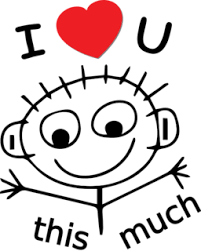 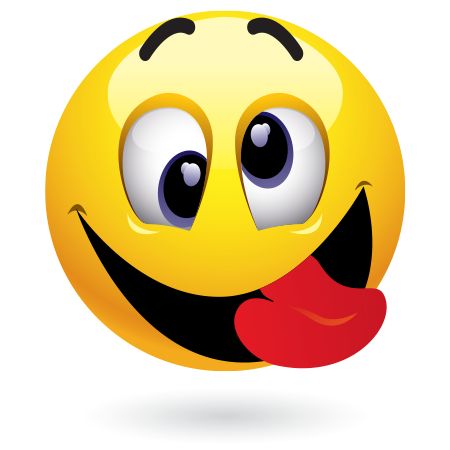 Αγαπημένοι μου γονείς, εκπληκτικά μου παιδάκια!Εύχομαι να είστε όλοι και όλες πολύ καλά, με χαρά και με όρεξη για παιχνίδι και γνώσεις! Ο κύριος στόχος μας αυτή την περίοδο είναι να κρατήσουμε επαφή με την αγγλική γλώσσα μέσα από χαρούμενες δραστηριότητες και να μην ξεχάσουμε την πρώτη μας γραφή και ανάγνωση – έτσι, σας στέλλω μια προβολή διαφανειών (ALPHABET Power Point Slide Presentation) και πιο κάτω μερικούς συνδέσμους (links) με διαδραστικά παιχνίδια και με τραγούδια! Μην διστάσετε να επικοινωνήσετε μαζί μου για οποιαδήποτε απορία ή οτιδήποτε θέλετε να συζητήσουμε.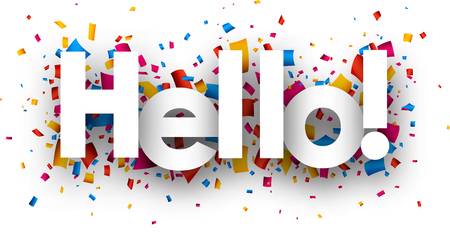 Mrs Doris Ioannou99677887doris.ioannou.73@gmail.comALPHABET (ΑΛΦΑΒΗΤΟ) Alphabet BINGO - An activity for children to learn the alphabet • ABCya! (ΤΕΛΕΙΑ παιχνίδια...)Monster Mansion Match - Match Sounds to the Alphabet • ABCya! (υπέροχο παιχνίδι με τερατάκια!)https://www.youtube.com/watch?v=7XYQd_sJVzk (Alphabet song, ΑΓΑΠΗΜΕΝΟ!)MY BODY (ΜΕΡΗ ΤΟΥ ΣΩΜΑΤΟΣ)https://www.youtube.com/watch?v=O5bhknelmyU (παρόλο που έχει αρκετά λόγια που δεν καταλαβαίνουν τα παιδιά, εντούτοις είναι πολύ καλή ταινιούλα και τα παιδιά αναγνωρίζουν το λεξιλόγιο που έμαθαν)https://www.eslgamesplus.com/body-parts-esl-vocabulary-memory-game/ (παιχνίδι μνήμης – προσπαθώ να κάνω ζευγαράκια, όπως μπορώ, δεν πειράζει αν κάνω και αρκετά λάθη!)